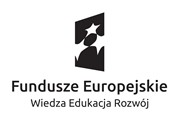 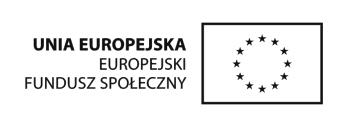 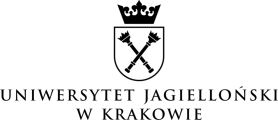 Kraków, dnia 16 listopada 2017 r.Zaproszenie do składania ofert zwane dalej „Zaproszeniem” Nazwa (firma) oraz adres Zamawiającego.Uniwersytet Jagielloński, ul. Gołębia 24, 31-007 Kraków.Jednostka prowadząca sprawę:Dział Zamówień Publicznych UJ, ul. Straszewskiego 25/2, 31-113 Kraków;tel. +4812-432-44-50; faks +4812-663-39-14;	 e-mail: bzp@uj.edu.pl     strona internetowa: www.uj.edu.pl    miejsce publikacji ogłoszeń i informacji: http://przetargi.adm.uj.edu.pl/ogloszenia.phpTryb udzielenia zamówienia.Postępowanie prowadzone jest w trybie procedury ogłoszenia zaproszenia do złożenia ofert, w oparciu o art. 138o ust. 2 – 4 ustawy z dnia 29 stycznia 2004 r. – Prawo zamówień publicznych (t. j. Dz.U. 2017 poz. 1579 ze zm.).Do czynności podejmowanych przez Podmiot zamawiający, zwany dalej Zamawiającym i Podmiot zainteresowany, zwany dalej Wykonawcą, w postępowaniu o udzielenie zamówienia stosuje się zapisy przedstawione w niniejszym Zaproszeniu. Opis przedmiotu zamówienia.Przedmiotem postępowania i zamówienia jest wyłonienie Wykonawcy w zakresie przygotowania i przeprowadzenia wizyt studyjnych w firmach IT, świadczących usługi wdrożeniowe lub wytwarzających oprogramowanie, zwanych dalej Wizytami. Wizyty mają być okazją do zaobserwowania w jaki sposób teoretyczna wiedza, zdobywana na studiach, jest w praktyce wykorzystywana w rzeczywistych, profesjonalnych projektach informatycznych. Studenci zobaczą z jakimi wyzwaniami mierzą się firmy tworzące oprogramowanie i jakie problemy napotyka na co dzień zespół wytwórczy. Studenci winni zapoznać się z typami ról projektowych oraz zakresem obowiązków osób pełniących te role (analityk biznesowy, architekt rozwiązań, deweloper, inżynier jakości, kierownik projektu, scrum master, product owner itp). Studenci przez cztery dni będą uczestniczyć w mini-projektach realizowanych w organizacji, wykorzystując poznane narzędzia i techniki tworzenia oprogramowania. Szczegółowy opis przedmiotu zamówienia.Wizyty studyjne będą realizowane dla 180 studentów kierunku Informatyka na Wydziale Matematyki i Informatyki Uniwersytetu Jagiellońskiego (WMiI), w układzie 6 wizyt po ok. 30 osób przez 5 dni. Podczas każdej wizyty powinny zostać zrealizowane:warsztaty wprowadzające w tematykę wytwarzania oprogramowania w działalności Wykonawcy - 1 dzień x 8 h dydaktycznych w grupie średnio 30 osobowej x 3 prowadzących o różnych kwalifikacjach zajmujących różne stanowiska w firmie, w której odbywa się wizyta studyjna, zajęcia praktyczne podczas których realizowane będą mini projekty związane z działalnością Wykonawcy - 4 dni x 8h dydaktycznych w 6 grupach średnio 5 osobowych - dla każdej grupy jeden prowadzący.Łącznie w trakcie każdej wizyty studyjnej niezbędne jest zapewnienie 6 prowadzących w łącznym wymiarze 216h dydaktycznych. Łączny wymiar 6 wizyt studyjnych dla 6 grup wyniesie maksymalnie 1296h dydaktycznych.W trakcie wizyty studyjnej, Studenci winni mieć możliwość zapoznania się jak w praktyce wygląda organizacja projektu oraz w jaki sposób wykorzystuje się klasyczne metody i narzędzia wspomagające profesjonalne wytwarzanie oprogramowania:metody zwinnego wytwarzania oprogramowania (daily meeting, Kanban, realizacja sprintów),testowanie i przeglądy kodu i wymagań, spotkania estymacyjne i planistyczne, stosowanie technik ciągłej integracji (Continuous Integration) i ciągłego dostarczania oprogramowania (Continuous Delivery), wykorzystanie narzędzi do wersjonowania kodu, wykorzystanie narzędzi do śledzenia defektów, wykorzystanie technik pozyskiwania wymagań.Wizyty będą realizowane w całości na terenie firmy, w której odbywa się wizyta studyjna w salach przez niego udostępnionych na ten cel, które posiadają wszelką infrastrukturę niezbędną do przeprowadzenia zajęć praktycznych.Wynagrodzenia Wykonawców obejmują koszty:szczegółowego programu zajęć, sylabusa, ankiety sprawdzającej kompetencje na wejściu i wyjściu,przeniesienia majątkowych praw autorskich do programu zajęć, sylabusa, ankiety, rzecz UJ na polach eksploatacji wskazanych przez Zamawiającego (materiały muszą być zgodne z wytycznymi oznakowania projektów w ramach Programu Operacyjnego Wiedza Edukacja i Rozwój na lata 2014-2020. Niezbędne logotypy dostarczy Wykonawcy Zamawiający,pracowników prowadzących zajęcia praktyczne w trakcie wizyt,udostępnienia sal, w których realizowane będą wizyty.Wizyty studyjne realizowane będą w ramach projektu Uniwersytetu Jagiellońskiego „PELIKAN 2.0 - praktyczne kształcenie kompetencji studentów na kierunkach Matematyka i Informatyka UJ oczekiwanych przez pracodawców”, nr umowy o dofinansowanie projektu: POWR.03.01.00-00-K178/16-01, współfinansowanego ze środków Unii Europejskiej w ramach Europejskiego Funduszu Społecznego - Program Operacyjny Wiedza Edukacja Rozwój, III Oś priorytetowa „Szkolnictwo wyższe dla gospodarki i rozwoju”, Działanie 3.1 „Kompetencje w szkolnictwie wyższym”.Wykonawca musi zaoferować przedmiot zamówienia zgodny z wymogami określonymi w Zaproszeniu.Wspólny Słownik Zamówień: 80000000-4 Usługi edukacyjne i szkoleniowe.Termin wykonania zamówienia. Wizyty studyjne musza zostać przeprowadzone w terminach wskazanych przez Zamawiającego z co najmniej 2-tygodniowym wyprzedzeniem w latach 2017-2019.Zasady przeprowadzenia wyboru oferty Przed złożeniem ofert Wykonawcy mogą przesyłać Zamawiającemu uwagi i pytania, co do treści niniejszego Zaproszenia. Zamawiający informuje, iż udzieli odpowiedzi na uwagi i pytania wniesione co najmniej na 3 dni przed upływem terminu składania ofert. Uwagi i pytania wniesione po tym terminie, Zamawiający może pozostawić bez odpowiedzi. W uzasadnionych przypadkach, Zamawiający, uwzględniając przesłane uwagi, może dokonać zmiany treści niniejszego Zaproszenia oraz odpowiednio wydłużyć termin składania ofert.Zamawiający odrzuci ofertę Wykonawcy wykluczonego z postępowania.Zamawiający wykluczy z postępowania:Wykonawcę, który nie wykaże spełnienia warunków udziału w postępowaniu opisanych w 6) 3 Zaproszenia.Wykonawcę będącego osobą fizyczną, którego prawomocnie skazano za przestępstwo:o którym mowa w art. 165a, art. 181-188, art. 189a, art. 218-221, art. 228-230a, art. 250a, art. 258 lub art. 270-309 ustawy z dnia 6 czerwca 1997 r. - Kodeks karny (t. j. Dz. U. 2016 poz. 1137 ze zm.) lub art. 46 lub art. 48 ustawy z dnia 25 czerwca 2010 r. o sporcie (t. j. Dz. U.  2016 poz. 176 ze zm.),charakterze terrorystycznym, o którym mowa w art. 115 § 20 ustawy z dnia 6 czerwca 1997 r. - Kodeks karny,skarbowe,o którym mowa w art. 9 lub art. 10 ustawy z dnia 15 czerwca 2012 r. o skutkach powierzania wykonywania pracy cudzoziemcom przebywającym wbrew przepisom na terytorium Rzeczypospolitej Polskiej (Dz. U 2012 poz. 769);Wykonawcę, jeżeli urzędującego członka jego organu zarządzającego lub nadzorczego, wspólnika spółki w spółce jawnej lub partnerskiej albo komplementariusza w spółce komandytowej lub komandytowo-akcyjnej lub prokurenta prawomocnie skazano za przestępstwo, o którym mowa powyżej;Wykonawcę, wobec którego wydano prawomocny wyrok sądu lub ostateczną decyzję administracyjną o zaleganiu z uiszczeniem podatków, opłat lub składek na ubezpieczenia społeczne lub zdrowotne, chyba że wykonawca dokonał płatności należnych podatków, opłat lub składek na ubezpieczenia społeczne lub zdrowotne wraz z odsetkami lub grzywnami lub zawarł wiążące porozumienie w sprawie spłaty tych należności;Wykonawcę, który z innymi Wykonawcami zawarł porozumienie mające na celu zakłócenie konkurencji między wykonawcami w postępowaniu o udzielenie zamówienia, co zamawiający jest w stanie wykazać za pomocą stosownych środków dowodowych;Wykonawcę będącego podmiotem zbiorowym, wobec którego sąd orzekł zakaz ubiegania się o zamówienia publiczne na podstawie ustawy z dnia 28 października 2002 r. o odpowiedzialności podmiotów zbiorowych za czyny zabronione pod groźbą kary (t. j. Dz. U. 2016 poz. 1541 ze zm.);Wykonawcę, wobec którego orzeczono tytułem środka zapobiegawczego zakaz ubiegania się o zamówienia publiczne;Wykonawcę, który, z przyczyn leżących po jego stronie, nie wykonał albo nienależycie wykonał w istotnym stopniu wcześniejszą umowę w sprawie zamówienia publicznego lub umowę koncesji, zawartą z Zamawiającym, co doprowadziło do rozwiązania umowy lub zasądzenia odszkodowania.Wykonawcę, który posiada powiązania kapitałowe lub osobowe z Zamawiającym, polegające w szczególności na:uczestniczeniu w spółce Zamawiającego jako wspólnik,posiadaniu co najmniej 10 % udziałów lub akcji Zamawiającego,pełnieniu funkcji członka organu nadzorczego lub zarządzającego, prokurenta, pełnomocnika Zamawiającego,pozostaje w związku małżeńskim, w stosunku pokrewieństwa lub powinowactwa w linii prostej, pokrewieństwa drugiego stopnia lub powinowactwa drugiego stopnia w linii bocznej lub w stosunku przysposobienia, opieki lub kurateli z osobami upoważnionymi do zaciągania zobowiązań w imieniu Zamawiającego lub osobami wykonującymi w imieniu Zamawiającego czynności związane 
z przygotowaniem i przeprowadzeniem procedury wyboru wykonawcy.Wykonawcę, który powołując się na zasoby podmiotu trzeciego lub który zamierza powierzyć wykonanie części zamówienia podwykonawcom nie przedłożył oświadczenia, o którym mowa w punkcie 7) 1 niniejszego Zaproszenia w części dotyczącej tych podmiotów. W toku badania i oceny ofert Zamawiający w pierwszej kolejności dokona rankingu złożonych ofert na podstawie kryteriów oceny ofert, a następnie dokona badania oferty najkorzystniejszej w zakresie spełniania warunków udziału w postepowaniu. W przypadku gdy oferta najkorzystniejsza będzie podlegała odrzuceniu, proces badania ofert zostanie przeprowadzony w stosunku do kolejnej oferty w rankingu.W toku badania i oceny ofert Zamawiający może żądać od Wykonawców wyjaśnień dotyczących treści złożonych ofert, jak również negocjować treść i ceny ofert z zachowaniem zasad przejrzystości oraz uczciwego traktowania Wykonawców. Zamawiający poprawi w tekście oferty oczywiste omyłki pisarskie i oczywiste omyłki rachunkowe, z uwzględnieniem konsekwencji rachunkowych dokonanych poprawek oraz inne omyłki polegające na niezgodności oferty z wymaganiami Zaproszenia, niepowodujące istotnych zmian w treści oferty, niezwłocznie zawiadamiając o tym Wykonawcę, którego oferta została poprawiona.Zamawiający może odrzucić ofertę, w szczególności, jeżeli została złożona po upływie terminu składania ofert, jest niezgodna z wymaganiami Zaproszenia, zawiera rażąco niską cenę bądź zaistnieją inne uzasadnione okoliczności powodujące, iż jest ona niezgodna z obowiązującymi przepisami.Zamawiający unieważni niniejsze postępowanie o udzielenie zamówienia w szczególności w przypadku, jeżeli nie zostanie złożona żadna oferta lub wszystkie złożone oferty zostaną odrzucone albo cena najkorzystniejszej oferty przekracza kwotę, którą Zamawiający może przeznaczyć na sfinansowanie zamówienia, bądź zaistnieją inne uzasadnione okoliczności skutkujące nieważnością Umowy.W sytuacji, gdy nie zostanie złożona żadna oferta lub wszystkie złożone oferty zostaną odrzucone, Zamawiający powtórzy postepowanie w trybie procedury ogłoszenia zaproszenia do złożenia ofert, w oparciu o art. 138o ust. 2 – 4 ustawy z dnia 29 stycznia 2004 r. – Prawo zamówień publicznych (t. j. Dz.U. 2017 poz. 1579 ze zm.), zamieszczając ogłoszenie o zamówieniu wraz z zaproszeniem na stronie podmiotowej Biuletynu informacji Publicznej UJ oraz przesyłając dodatkowo zaproszenie do Wykonawcy wybranego przez Zamawiającego, z zastrzeżeniem że pierwotne warunki zamówienia nie zostały w istotny sposób zmienione.Zamawiający zawiadamia równocześnie wszystkich Wykonawców, którzy złożyli oferty o rozstrzygnięciu postępowania podając uzasadnienie faktyczne dokonanego rozstrzygnięcia.Zamawiający zamieszcza niezwłocznie na swojej stronie Biuletynu Informacji Publicznej informację o udzieleniu zamówienia, podając nazwę (firmę) albo imię i nazwisko podmiotu, z którym zawarł umowę o wykonanie zamówienia, albo informację o nieudzieleniu tego zamówieniaOpis warunków podmiotowych udziału w postępowaniu.O udzielenie Zamówienia mogą się ubiegać Wykonawcy, którzy spełniają następujące warunki:prowadzą działalność w zakresie IT w zakresie usług lub wytwarzania oprogramowania i zatrudniają co najmniej po 2 osoby na co najmniej 3 stanowiskach związanych z tematyką wizyt studyjnych np. project manager, scrum master, analityk biznesowy, deweloper, inżynier jakości, tester. Pod pojęciem zatrudnienie w kontekście niniejszego warunku, Zamawiający zatrudnienie w rozumieniu Kodeksu Pracy, wykonywanie zdań w zakresie wskazanych stanowisk w formie umowy cywilno-prawnej. w ciągu ostatnich 3 lat, a w przypadku, gdy okres prowadzenia działalności jest krótszy w tym okresie, licząc wstecz od dnia upływu terminu składania ofert, wykonał lub wykonuje co najmniej 3 projekty informatyczne o wartości co najmniej 200 000 zł każdy ,dysponują co najmniej 6 osobami, które będą brały udział w realizacji wizyt, z których każda posiada co najmniej następujące doświadczenie i kwalifikacje:wykształcenie wyższe,posiada co najmniej 12 miesięczne doświadczenie zawodowe w zakresie IT związane z tematyką wizyt studyjnych wykazane poprzez zatrudnienie w firmie, w której odbędą się wizyty studyjne od co najmniej 12 miesięcy w formie umowy o pracę na stanowisku związanym z tematyką wizyt studyjnych (np.: project manager, scrum master, analityk biznesowy, deweloper, inżynier jakości, tester itp.), lub współpracę z firmą, w której odbędą się wizyty studyjne od co najmniej 12 miesięcy poprzez realizację projektów w obszarze związanym z tematyką wizyt studyjnych (np.: project manager, scrum master, analityk biznesowy, deweloper, inżynier jakości, tester itp.).Brak spełnienia warunków opisanych w pkt 6) 1.1 - 1.5 Zaproszenia skutkował będzie wykluczeniem Wykonawcy z niniejszego postępowania o udzielenie zamówienia publicznego. Ofertę Wykonawcy wykluczonego uznaje się za odrzuconą.Wykonawca może w celu potwierdzenia spełnienia warunków udziału w postępowaniu polegać na zdolnościach technicznych lub zawodowych innych podmiotów, niezależnie od charakteru prawnego łączących go z nim stosunków prawnych.Wykaz oświadczeń i dokumentów, jakie mają dostarczyć Wykonawcy w celu potwierdzenia spełnienia warunków udziału w postępowaniu oraz braku podstaw do wykluczenia.W celu potwierdzenia spełnienia warunków udziału w postępowaniu oraz potwierdzenia braku podstaw do wykluczenia z postępowania w okolicznościach, 
o których mowa w punkcie 5) 3 Zaproszenia, Wykonawca musi dołączyć do oferty oświadczenie Wykonawcy o spełnianiu warunków w postępowaniu oraz o braku podstaw do wykluczenia według wzoru stanowiącego załącznik nr 1 do formularza oferty.Wykonawca powołujący się na zasoby innych podmiotów, w celu wykazania braku istnienia wobec nich podstaw wykluczenia jest zobowiązany do złożenia oświadczenia, o którym mowa w punkcie 1 powyżej w części dotyczącej podmiotów trzecich.Wykonawca, który zamierza powierzyć wykonanie części zamówienia podwykonawcom, w celu wykazania braku istnienia wobec nich podstaw wykluczenia, jest zobowiązany do złożenia oświadczenia, o którym mowa w punkcie 1 powyżej 
w części dotyczącej podwykonawców.W przypadku wspólnego ubiegania się o zamówienie przez wykonawców, oświadczenie w celu potwierdzenia braku podstaw do wykluczenia, o których mowa w punkcie 1, składa każdy z wykonawców wspólnie ubiegających się o zamówienie.Jeżeli, w toku postępowania, wykonawca nie złoży oświadczenia, oświadczeń lub dokumentów niezbędnych do przeprowadzenia postępowania, złożone oświadczenia lub dokumenty są niekompletne, zawierają błędy lub budzą wskazane przez Zamawiającego wątpliwości, Zamawiający wezwie do ich złożenia, uzupełnienia, poprawienia w terminie przez siebie wskazanym, chyba że mimo ich złożenia oferta wykonawcy podlegałaby odrzuceniu albo konieczne byłoby unieważnienie postępowania. Informacja o sposobie porozumiewania się Zamawiającego z Wykonawcami oraz przekazywania oświadczeń i dokumentów, a także wskazanie osób uprawnionych do porozumiewania się z Wykonawcami.Dopuszcza się możliwość porozumiewania się przy pomocy listu poleconego, faxu lub drogą elektroniczną, z zastrzeżeniem, że oferta wraz z wymaganymi dokumentami i oświadczeniami musi zostać złożona w formie oryginału na piśmie przed upływem terminu wyznaczonego do składania ofertJeżeli Zamawiający lub Wykonawca przekazują jakiekolwiek dokumenty lub informacje faksem albo drogą elektroniczną, każda ze stron na żądanie drugiej niezwłocznie potwierdza fakt ich otrzymaniaDo porozumiewania się z Wykonawcami upoważniony jest:w zakresie formalnym i merytorycznym – Alicja Rajczyk 
ul. Straszewskiego 25/2, 31-113 Kraków;tel. +4812-663-10-68; fax +4812-663-39-14,   e-mail: alicja.rajczyk@uj.edu.pl Termin związania ofertą.Termin związania ofertą wynosi 30 dni.Wykonawca samodzielnie lub na wniosek Zamawiającego może przedłużyć termin związania ofertą, z tym że Zamawiający może tylko raz, co najmniej na 3 dni przed upływem terminu związania ofertą, zwrócić się do Wykonawców o wyrażenie zgody na przedłużenie tego terminu o oznaczony okres, nie dłuższy jednak niż 60 dni.Bieg terminu związania ofertą rozpoczyna się wraz z upływem terminu do składania 
i otwarcia ofert.Opis sposobu przygotowywania ofert.Każdy Wykonawca może złożyć tylko jedną ofertę, która musi obejmować całość przedmiotu zamówienia, odpowiednio dla oferowanych części zamówienia. Dopuszcza się możliwość składania jednej oferty przez dwa lub więcej podmiotów. W takim przypadku, zapisy Zaproszenia dotyczące wykonawcy stosuje się odpowiednio do wykonawców wspólnie ubiegających się o udzielenie zamówienia publicznego.Wymaga się aby oferta wraz ze wszystkimi załącznikami była podpisana przez osoby uprawnione do reprezentowania wykonawcy. W przypadku składania ofert przez Wykonawców wspólnie ubiegających się o udzielenie zamówienia lub w sytuacji reprezentowania wykonawcy przez pełnomocnika, do oferty winno być dołączone pełnomocnictwo w formie oryginału lub notarialnie poświadczonej kopii. Wraz z pełnomocnictwem powinien być złożony dokument potwierdzający możliwość udzielania pełnomocnictwa. Pełnomocnictwa sporządzone w języku obcym Wykonawca składa wraz z tłumaczeniem na język polski.Oferta wraz ze stanowiącymi jej integralną część załącznikami powinna być sporządzona przez wykonawcę według treści postanowień niniejszego Zaproszenia oraz według treści formularza oferty i jego załączników stanowiącego załącznik nr 1 do niniejszego Zaproszenia. W szczególności oferta winna zawierać: wypełniony i podpisany formularz oferty wraz z załącznikami (wypełnionymi i uzupełnionymi lub sporządzonymi zgodnie z ich treścią).oryginał pełnomocnictwa (pełnomocnictw), notarialnie poświadczoną kopię, o ile oferta będzie podpisana przez pełnomocnika.Oferta musi być napisana w języku polskim.Jeżeli Wykonawca składając ofertę, zastrzega sobie prawo do nieudostępnienia innym uczestnikom postępowania informacji stanowiących tajemnicę przedsiębiorstwa, w rozumieniu przepisów o zwalczaniu nieuczciwej konkurencji, musi to wyraźnie wskazać w ofercie, poprzez złożenie stosownego oświadczenia zawierającego wykaz zastrzeżonych dokumentów i wykazanie iż zastrzeżone informacje stanowią tajemnicę przedsiębiorstwa. Dokumenty opatrzone klauzulą; „Dokument zastrzeżony” winny być załączone łącznie z oświadczeniem, o którym mowa powyżej na końcu oferty.Zaleca się, aby wszystkie strony oferty wraz z załącznikami były podpisane przez osobę (osoby) uprawnione do składania oświadczeń woli w imieniu wykonawcy, przy czym na formularzu oferty i na jego załącznikach (oświadczeniach) podpisy (podpis) winny być opatrzone pieczęcią firmową i imienną wykonawcy. Zaleca się, aby wszystkie karty oferty wraz z załącznikami były jednoznacznie ponumerowane i złączone w sposób uniemożliwiający swobodne wysunięcie się którejkolwiek karty oraz, aby Wykonawca sporządził i dołączył spis treści oferty.Wszelkie poprawki lub zmiany w tekście oferty muszą być podpisane przez osobę (osoby) podpisującą ofertę i opatrzone datami ich dokonania.Wszelkie koszty związane z przygotowaniem i złożeniem oferty ponosi Wykonawca.Miejsce oraz termin składania i otwarcia ofert.Oferty należy składać w Dziale Zamówień Publicznych Uniwersytetu Jagiellońskiego, przy ul. Straszewskiego 25/2, 31-113 Kraków, w terminie do dnia 24 listopada 2017 r. do godziny 11:00Oferty otrzymane po terminie do składania ofert zostaną niezwłocznie zwrócone Wykonawcom bez otwierania.Wykonawca winien umieścić ofertę w kopercie zaadresowanej do Zamawiającego, na adres podany w pkt 12) 1. Zaproszenia, która będzie posiadać następujące oznaczenia: „Zaproszenie do złożenia oferty na wyłonienie Wykonawcy w zakresie przygotowania i przeprowadzenia wizyt studyjnych w firmach IT, nr sprawy: 80.272.305.2017- nie otwierać przed dniem 24 listopada 2017 godz. 11:05” oraz opatrzy kopertę pieczęcią adresową Wykonawcy. Wykonawca może wprowadzić zmiany lub wycofać złożoną przez siebie ofertę pod warunkiem, że Zamawiający otrzyma pisemne powiadomienie o wprowadzeniu zmian lub wycofaniu oferty przed upływem terminu składania ofert.Wykonawca nie może wycofać oferty ani wprowadzić jakichkolwiek zmian w jej treści po upływie terminu składania ofert.Otwarcie ofert jest jawne i nastąpi w dniu 24 listopada 2017 o godzinie 11:05 w Dziale Zamówień Publicznych UJ, ul. Straszewskiego 25/2, 31-113 Kraków.Bezpośrednio przed otwarciem ofert Zamawiający poda kwotę, jaką zamierza przeznaczyć na sfinansowanie danej części zamówienia.Podczas otwarcia ofert Zamawiający poda nazwy (firmy) oraz adresy Wykonawców, a także informacje dotyczące ceny zawarte w poszczególnych ofertach.Opis sposobu obliczenia ceny.Cenę oferty należy podać w złotych polskich i wyliczyć na podstawie indywidualnej kalkulacji uwzględniając podatki oraz rabaty, opusty, itp., których Wykonawca zamierza udzielić oraz wszystkie koszty związane z realizacją umowy. W ofercie Wykonawca winien skalkulować cenę dla całości przedmiotu zamówienia odpowiednio w odniesieniu do tej części zamówienia, na  którą składa ofertę.Ceny muszą być podane i wyliczone w zaokrągleniu do dwóch miejsc po przecinku (zasada zaokrąglenia – poniżej 5 należy końcówkę pominąć, powyżej i równe 5 należy zaokrąglić w górę). Jeżeli złożono ofertę, której wybór prowadziłby do powstania u zamawiającego obowiązku podatkowego zgodnie z przepisami o podatku od towarów i usług, Zamawiający w celu oceny takiej oferty dolicza do przedstawionej w niej ceny podatek od towarów i usług, który miałby obowiązek rozliczyć zgodnie z tymi przepisami.Wykonawca, składając ofertę, informuje zamawiającego, czy wybór oferty będzie prowadzić do powstania u zamawiającego obowiązku podatkowego, wskazując nazwę (rodzaj) towaru lub usługi, których dostawa lub świadczenie będzie prowadzić do jego powstania, oraz wskazując ich wartość bez kwoty podatku.Opis kryteriów, którymi Zamawiający będzie się kierował przy wyborze oferty wraz z podaniem znaczenia tych kryteriów i sposobu oceny ofert.Zamawiający wybiera najkorzystniejszą ofertę spośród złożonych w postępowaniu 
ofert na podstawie kryteriów oceny ofert określonych w Zaproszeniu.Kryteria oceny ofert i ich znaczenie:Cena ryczałtowa brutto (C) – 60% Doświadczenie instytucjonalne– 20%Doświadczenie personalne – 20%2.1  Cena ryczałtowa brutto za całość zamówienia (C) – 60%Punkty przyznawane za kryterium „Cena ryczałtowa brutto za całość zamówienia” będą liczone według następującego wzoru:C = ( Cnaj / Co ) x 10gdzie:C – liczba punktów przyznana danej ofercieCnaj – najniższa cena spośród ważnych ofertCo – cena podana przez Wykonawcę dla którego wynik jest obliczanyMaksymalna liczba punktów, które Wykonawca może uzyskać w tym kryterium, wynosi 10.2.2 Doświadczenie instytucjonalne– 20%Kryteria w tym zakresie będą liczone wg następujących zasad:za wykazanie, że Wykonawca posiada doświadczenie w realizacji co najmniej 3 projektów informatycznych o wartości co najmniej 1 mln zł każdy (oświadczenie) - 10 punktów.Maksymalna liczba punktów, które Wykonawca może uzyskać w tym kryterium, wynosi 10.Doświadczenie personalne – 20%Kryteria w tym zakresie będą liczone wg następujących zasad:za wykazanie, że osoby, które będą brały udział w realizacji posiadają co najmniej 36 miesięczne doświadczenie zawodowego w zakresie IT związane z tematyką wizyt studyjnych wykazane poprzez zatrudnienie w firmie, w której odbędą się wizyty studyjne od co najmniej 36 miesięcy w formie umowy na stanowisku związanym z tematyką wizyt studyjnych (np.: project manager, scrum master, analityk biznesowy, deweloper, inżynier jakości, tester itp.), lub współpracę z firmą, w której odbędą się wizyty studyjne, od co najmniej 36 miesięcy stanowisku związanym z tematyką wizyt studyjnych (np.: project manager, scrum master, analityk biznesowy, deweloper, inżynier jakości, tester itp.) - oświadczenie od Wykonawcy,        1 punkt za każdą osobę jednak łącznie nie więcej niż 6 punktów.Maksymalna liczba punktów, które Wykonawca może uzyskać w tym kryterium, wynosi 6.Wszystkie obliczenia punktów będą dokonywane z dokładnością do dwóch miejsc po przecinku (bez zaokrągleń).Po dokonaniu ocen, punkty w ramach danego kryterium zostaną przemnożone przez wagi przyjętych kryteriów.Suma ta stanowić będzie końcową ocenę danej oferty.Oferta, która uzyska najwyższą liczbę punktów, uznana zostanie za najkorzystniejszą.Jeżeli nie można wybrać najkorzystniejszej oferty z uwagi na to, że dwie lub więcej ofert przedstawia taki sam bilans ceny i innych kryteriów oceny ofert, Zamawiający spośród tych ofert wybiera ofertę z najniższą ceną, a jeżeli zostały złożone oferty o takiej samej cenie, Zamawiający wzywa wykonawców, którzy złożyli te oferty, do złożenia w terminie określonym przez zamawiającego ofert dodatkowych.Informację o formalnościach, jakie powinny zostać dopełnione po wyborze oferty 
w celu zawarcia umowy w sprawie zamówienia publicznego.Przed podpisaniem umowy Wykonawca winien złożyć:aktualny odpis z właściwego rejestru lub z centralnej ewidencji i informacji o działalności gospodarczej, jeżeli odrębne przepisy wymagają wpisu do rejestru lub ewidencji, jeżeli nie został złożony wraz z ofertą.kopię umowy(-ów) określającej podstawy i zasady wspólnego ubiegania się o udzielenie zamówienia publicznego – w przypadku złożenia oferty przez podmioty występujące wspólnie (t. j. konsorcjum).wykaz podwykonawców z zakresem powierzanych im zadań, o ile przewiduje się ich udział w realizacji zamówienia.Wybrany Wykonawca jest zobowiązany do zawarcia umowy w terminie i miejscu wyznaczonym przez Zamawiającego.Wzór umowy – Stanowi Załącznik nr 2 do Zaproszenia.Postanowienia ogólne.Zamawiający nie dopuszcza możliwość składania ofert częściowych. Wykonawcy nie przysługują środki odwoławcze.Zamawiający nie przewiduje zwrotu kosztów udziału w postępowaniu.Oryginał Zaproszenia podpisany przez osoby uprawnione w imieniu Zamawiającego, stanowiący podstawę do rozstrzygania ewentualnych sporów związanych z treścią tego dokumentu, dostępny jest w formie papierowej u Zamawiającego i udostępniony na stronie internetowej www.uj.edu.pl  http://przetargi.adm.uj.edu.pl/ogloszenia.php .Załączniki do ZAPROSZENIA.Załącznik nr 1 – Formularz oferty,Załącznik nr 2 – Wzór umowy.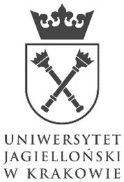 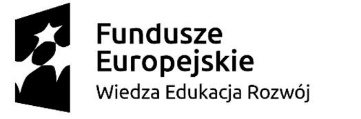 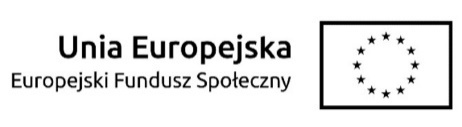 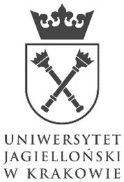 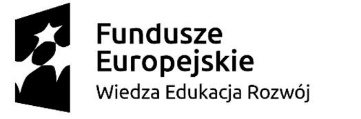 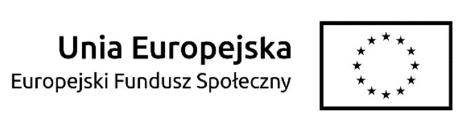 Załącznik nr 1 do ZaproszeniaFORMULARZ OFERTY_______________________________________________________________ZAMAWIAJĄCY –  Uniwersytet Jagielloński ul. Gołębia 24, 31 – 007 Kraków;Jednostka prowadząca sprawę – Dział Zamówień Publicznych UJul. Straszewskiego 25/2, 31-113 Kraków______________________________________________________________________Nazwa (Firma) Wykonawcy – ………………………………………………………………………………….,Adres siedziby – ……………………………………………………………………………………,Adres do korespondencji – ……………………………………………………………………………………,Tel. - ......................................................; faks - ......................................................;E-mail: ..............................................................;NIP - .................................................; REGON - .................................................;Nawiązując do ogłoszonego zaproszenia na wyłonienie Wykonawcy w zakresie w zakresie przygotowania i przeprowadzenia wizyt studyjnych w firmach IT, składamy poniższą ofertę:oferujemy wykonanie przedmiotu zamówienia za kwotę netto w wysokości: ……………….. złotych (słownie: ……………….). Wynagrodzenie zwolnione z podatku VAT na podstawie § 3 ust. 1 pkt 14 rozporządzenie Ministra Finansów z dnia 20 grudnia 2013 r. w sprawie zwolnień od podatku od towarów i usług oraz warunków stosowania tych zwolnień (t. j. Dz. U. 2015 poz. 736 ze zm.),oferujemy termin realizacji przedmiotu Umowy zgodny z Zaproszeniem do składania ofert.oświadczamy, że zapoznaliśmy się z treścią Zaproszenia do złożenia ofert, w szczególności zawartym w nim wzorem Umowy oraz opisem przedmiotu zamówienia wraz z załącznikami i uznajemy się za związanych określonymi w niej wymaganiami i zasadami postępowania, oświadczamy, że uważamy się za związanych niniejszą ofertą na okres 30 dni od daty jej otwarcia, oświadczamy iż spełniamy warunki udziału w postępowaniu określone w pkt. 6 Zaproszenia oraz załączamy stosowne dokumenty i/lub oświadczenia i/lub załączniki potwierdzające spełnianie tych warunków.oferta liczy ........................* kolejno ponumerowanych kart.Uwaga! Miejsca wykropkowane i/lub oznaczone „*” we wzorze formularza oferty i wzorach jego załączników Wykonawca zobowiązany jest odpowiednio do ich treści wypełnić lub skreślić.Miejscowość .............................................. dnia ........................................... 2017 r. roku.........................................................................(pieczęć i podpis osoby uprawnionej doskładania oświadczeń woli w imieniu Wykonawcy)Załącznik nr 1 do formularza oferty(Pieczęć firmowa Wykonawcy)OŚWIADCZENIESkładając ofertę na wyłonienie Wykonawcy w zakresie w zakresie przygotowania i przeprowadzenia wizyt studyjnych w firmach IT, nr sprawy: 80.272.305.2017, oświadczam, że:nie zachodzą przesłanki opisane w punkcie 5) 3 „Zaproszenia do składania ofert” skutkujące wykluczeniem Wykonawcy z postępowania,oświadczam że spełniam warunki udziału w postępowaniu określone przez Zamawiającego w punkcie 6) „Zaproszenia do składania ofert” , w szczególności:- oświadczam, że wizyty studyjne odbędą się w następującej firmie: (nazwa firmy, adres, podstawa Wykonawcy do organizacji wizyty we wskazanej firmie) …………………………………………………………………Wskazana firma posiada następujące doświadczenie*:*  - tabela będzie służyć do oceny spełnienia warunku udziału i oceny w kryterium Doświadczenie instytucjonalneWskazana firma zatrudnia co najmniej:Wizyty będą obsługiwane przez następujące osoby**  - tabela będzie służyć do oceny spełnienia warunku udziału i oceny w kryterium Doświadczenie instytucjonalneMiejscowość .................................................. dnia ........................................... 2017 r. roku.........................................................................(pieczęć i podpis osoby uprawnionej doskładania oświadczeń woli w imieniu Wykonawcy)OŚWIADCZENIE DOTYCZĄCE PODWYKONAWCY NIEBĘDĄCEGO PODMIOTEM, NA KTÓREGO ZASOBY POWOŁUJE SIĘ WYKONAWCA*Oświadczam, że w stosunku do następującego/ych podmiotu/tów, będącego/ych podwykonawcą/ami: (należy podać pełną nazwę/firmę, adres, a także w zależności od podmiotu: NIP/PESEL, KRS/CEiDG), ……………………..….……  nie zachodzą podstawy wykluczenia z postępowania o udzielenie zamówienia opisane w punkcie 5) 3.2 „Zaproszenia do składania ofert”.  Miejscowość .................................................. dnia ........................................... 2017 roku......................................................................... (pieczęć i podpis osoby uprawnione doskładania oświadczeń woli w imieniu Wykonawcy)OŚWIADCZENIE DOTYCZĄCE PODMIOTU, NA KTÓREGO ZASOBY POWOŁUJE SIĘ WYKONAWCA*Oświadczam, że w stosunku do następującego/ych podmiotu/tów, na którego/ych zasoby powołuje się w niniejszym postępowaniu, tj.:(należy podać pełną nazwę/firmę, adres, a także w zależności od podmiotu: NIP/PESEL, KRS/CEiDG).................................. nie zachodzą podstawy wykluczenia z postępowania o udzielenie zamówienia opisane w punktach od 5)3.2. do 5)3.9. „Zaproszenia do składania ofert”.  .Miejscowość .................................................. dnia ........................................... 2017 roku......................................................................... (pieczęć i podpis osoby uprawnione doskładania oświadczeń woli w imieniu Wykonawcy)Oświadczam, że wszystkie informacje podane w powyższych oświadczeniach są aktualne i zgodne z prawdą oraz zostały przedstawione z pełną świadomością konsekwencji wprowadzenia Zamawiającego w błąd przy przedstawianiu informacji.Miejscowość .................................................. dnia ........................................... 2017 roku......................................................................... (pieczęć i podpis osoby uprawnionej doskładania oświadczeń woli w imieniu Wykonawcy)* - do wypełnienia jeżeli dotyczy	Załącznik nr 3 do formularza oferty(Pieczęć firmowa Wykonawcy)KALKULACJA CENOWA Miejscowość .............................................. dnia ........................................... 2017 r.........................................................................(pieczęć i podpis osoby uprawnionej doskładania oświadczeń woli w imieniu Wykonawcy)Załącznik nr 2 do ZaproszeniaUMOWA nr 80.305.196.2017zawarta w Krakowie w dniu …............ 2017 r. r. pomiędzy:Uniwersytetem Jagiellońskim z siedzibą przy ul. Gołębiej 24, 31-007 Kraków, NIP 675-000-22-36, zwanym dalej „Zamawiającym”, reprezentowanym przez: mgr inż. Grzegorza Jasińskiego – Kierownika projektu, na podstawie pełnomocnictwa Prorektora UJ ds. ………………… nr ………, z dnia ………roku, przy kontrasygnacie finansowej Kwestora UJ,a ………………………, NIP: ………., REGON: ………, , zwanym dalej „Wykonawcą”, reprezentowanym przez: 1. ………..W wyniku przeprowadzenia postępowania w trybie procedury ogłoszenia zaproszenia do złożenia ofert, w oparciu o art. 138o ust. 2 – 4 ustawy z dnia 29 stycznia 2004 r. – Prawo zamówień publicznych (t. j. Dz.U. 2017 poz. 1579 ze zm.) zawarto umowę o następującej treści:§ 1Przedmiot umowyW ramach niniejszej umowy Wykonawca zobowiązuje się do przygotowania i przeprowadzenia na rzecz Zamawiającego wizyt studyjnych w firmach IT dla 180 studentów kierunku Informatyka na Wydziale Matematyki i Informatyki Uniwersytetu Jagiellońskiego (WMiI), w układzie 6 wizyt (grup) po ok. 30 osób trwających przez okres 5 dni, świadczących usługi wdrożeniowe lub wytwarzających oprogramowanie, zwanych dalej Wizytami. Studenci podczas każdej z wizyt powinni mieć możliwość zapoznania się jak w praktyce wygląda organizacja projektu oraz w jaki sposób wykorzystuje się klasyczne metody i narzędzia wspomagające profesjonalne wytwarzanie oprogramowania w poniższym zakresie:metody zwinnego wytwarzania oprogramowania (daily meeting, Kanban, realizacja sprintów),testowanie i przeglądy kodu i wymagań, spotkania estymacyjne i planistyczne, stosowanie technik ciągłej integracji (Continuous Integration) i ciągłego dostarczania oprogramowania (Continuous Delivery), wykorzystanie narzędzi do wersjonowania kodu, wykorzystanie narzędzi do śledzenia defektów, wykorzystanie technik pozyskiwania wymagań.Szczegółowy opis przedmiotu zamówienia zawiera Zaproszenie do złożenia ofert.Niniejsza umowa zawarta jest w ramach projektu pn.: „PELIKAN 2.0 - praktyczne kształcenie kompetencji studentów na kierunkach Matematyka i Informatyka UJ oczekiwanych przez pracodawców”, nr umowy o dofinansowanie projektu: POWR.03.01.00-00-K178/16-01, współfinansowanego ze środków Unii Europejskiej 
w ramach Europejskiego Funduszu Społecznego - Program Operacyjny Wiedza Edukacja Rozwój, III Oś priorytetowa „Szkolnictwo wyższe dla gospodarki i rozwoju”, Działanie 3.1 „Kompetencje w szkolnictwie wyższym”.Strony ustalają, iż podczas każdej wizyty studyjnej trwającej po 216 godzin dydaktycznych każda będzie zapewnione 6 prowadzących, przy czym łączny wymiar 6 wizyt dla 6 grup studentów wyniesie maksymalnie 1 296 godzin dydaktycznych.Każda wizyta studyjna będzie obejmowała realizację:warsztatów wprowadzających w tematykę wytwarzania oprogramowania w działalności Wykonawcy - 1 dzień x 8 godzin dydaktycznych w grupie średnio 30 osobowej x 3 prowadzących o różnych kwalifikacjach zajmujących różne stanowiska w siedzibie podmiotu, w którym odbywa się wizyta studyjna,zajęć praktycznych podczas których realizowane będą mini projekty związane z działalnością ww. podmiotu - 4 dni x 8 godzin dydaktycznych w 6 grupach średnio 5 osobowych - dla każdej grupy jeden prowadzącyIntegralną częścią niniejszej umowy jest: Zaproszenie wraz z załącznikami, oferta Wykonawcy z dnia ………… 2017 r. oraz dokumentacja postępowania.Wizyty studyjne o których mowa w ust. 1, będą realizowane w odpowiednio przygotowanych i wyposażonych pomieszczeniach w budynkach należących do podmiotu wskazanego w ust. 3 lit. a), dlatego też koszt przygotowania i eksploatacji ww. pomieszczeń, jest wliczony w wynagrodzenie Wykonawcy określone w § 3 ust. 1 niniejszej umowy.Wizyty studyjne będą realizowane w sześciu edycjach w okresie od dnia zawarcia umowy do dnia 2019 r., z uwzględnieniem postanowień ust. 7 niniejszego paragrafu umowy.O terminie wizyt studyjnych Wykonawca będzie informowany z co najmniej dwutygodniowym wyprzedzeniem w stosunku do planowanego terminu wizyty, przy czym pierwsza planowana edycja wizyty studyjnej odbędzie w grudniu 2017 r., Wszelkie zmiany harmonogramu nie wymagają aneksowania niniejszej umowy i będą każdorazowo dokonywane w drodze uzgodnień przedstawicieli Stron za pośrednictwem poczty elektronicznej, przy czym w przypadku ewentualnych wątpliwości przyjmuje się, że Wykonawca zaakceptował zmianę harmonogramu, jeżeli przedstawiciel Wykonawcy wyraźnie potwierdził (za pośrednictwem poczty elektronicznej) akceptację proponowanej zmiany. Zmiany harmonogramu wizyt studyjnych nie mogą skutkować przedłużeniem terminu końcowego realizacji przedmiotowej usługi wskazanego w ust. 6 niniejszego paragrafu umowy. Osoby uczestniczące w danej wizycie studyjnej (zwane dalej „Uczestnikami”) zostaną wskazane przez Zamawiającego. § 2Obowiązki Stron1. Wykonawca zobowiązuje się do:wykonania przedmiotu umowy zgodnie ze swoją najlepszą wiedzą i przy dołożeniu największej staranności, przy uwzględnieniu posiadanych umiejętności i doświadczenia,opracowania szczegółowego programu zajęć, sylabusa, ankiety sprawdzającej kompetencje na wejściu i wyjściu,zapewnienia do prowadzenia każdej wizyty 6 prowadzących osób pełniących role w toku wdrażania lub wytwarzania oprogramowania (analityk biznesowy, architekt rozwiązań, deweloper, inżynier jakości, kierownik projektu, scrum master, product owner itp).przygotowania sprawozdania z przeprowadzonych wizyt studyjnych, które będzie obejmować co najmniej następujące dane: dane osób prowadzających wizytę studyjną, listę uczestników, termin wizyty dla poszczególnych uczestników, określenie sposobu prowadzenia wizyty studyjnej,współpracy z Zamawiającym w przypadku konieczności dostosowania sposób prowadzenia wizyty studyjnej do potrzeb osób niepełnosprawnych.pokrycia kosztów związanych z przygotowaniem i eksploatacją pomieszczeń będących miejscem przeprowadzenia wizyty studyjnej.pokrycia kosztów związanych z zatrudnieniem osób prowadzących wizyty studyjne2. Zamawiający zobowiązuje się do:poinformowania Wykonawcy o harmonogramie egzaminów.umożliwienia konsultacji z przedstawicielami Zamawiającego odnośnie szczegółowych zasad przeprowadzania wizyt studyjnych.powiadomienia uczestników o miejscu i terminie wizyty studyjnej,akceptacji materiałów przygotowanych przez Wykonawcę pod warunkiem należytego ich wykonania i dostarczenia odpowiednich logotypów.§ 3Rozliczenie między stronamiŁączne wynagrodzenie Wykonawcy za realizację przedmiotu niniejszej umowy wynosi maksymalnie ……….. PLN netto (słownie: ……………) netto, przy czym cena za przeprowadzenie wizyty studyjnej wynosi: …………… PLN (słownie: ………….. )..Usługa będąca przedmiotem niniejszej umowy podlega zwolnieniu z podatku od towarów i usług VAT na podstawie § 3 ust. 1 pkt 14 rozporządzenie Ministra Finansów z dnia 20 grudnia 2013 r. w sprawie zwolnień od podatku od towarów i usług oraz warunków stosowania tych zwolnień (t. j. Dz. U. 2015 poz. 736 ze zm.). Łączne wynagrodzenie wskazane w ust. 1 powyżej obejmuje całość prac wykonanych przez Wykonawcę na podstawie niniejszej umowy, w tym również koszty przygotowania i eksploatacji pomieszczeń oraz koszty zatrudnienia osób prowadzących wizyty studyjne oraz przeniesienia majątkowych praw autorskich do programu zajęć, sylabusa, ankiety, rzecz UJ na polach eksploatacji wskazanych przez Zamawiającego (materiały muszą być zgodne z wytycznymi oznakowania projektów w ramach Programu Operacyjnego Wiedza Edukacja i Rozwój na lata 2014-2020. Niezbędne logotypy dostarczy Wykonawcy Zamawiający).Wynagrodzenie, stanowiące koszt przeprowadzenia jednej edycji wizyty studyjnej dla danej grupy Uczestników, zostanie zapłacone przez Zamawiającego w częściach, na podstawie faktury/rachunku wystawionej/wystawionego przez Wykonawcę po przeprowadzeniu każdej z edycji wizyt studyjnych, z zastrzeżeniem, iż łączna wartość wynagrodzenia wypłaconego na podstawie faktur/rachunków częściowych nie może przekroczyć 80% wartości wynagrodzenia maksymalnego wskazanego w ust. 1. Pozostała część wynagrodzenia należnego wykonawcy za należyte wykonanie przedmiotu umowy dostanie uregulowana po podpisaniu przez Strony umowy oświadczenia stanowiącego potwierdzenie wykonania usługi zawartego w Załączniku nr 1 do umowy.Zapłata zostanie dokonana za faktyczną liczbę przeprowadzonych edycji wizyt studyjnych na podstawie podpisanego przez Zamawiającego potwierdzenia odbioru danej części usługi, w terminie do 30 dni, licząc od daty przedstawienia Zamawiającemu prawidłowo wystawionej faktury/rachunku, przelewem na konto Wykonawcy wskazane na fakturze/rachunku.W czasie obowiązywania zawartej z wyłonionym wykonawcą umowy wysokość maksymalnego wynagrodzenia należnego Wykonawcy ulegnie zmianie w drodze pisemnego aneksu w przypadku ustawowej zmiany stawki podatku od towarów i usług VAT do poszczególnych wykonanych usług stanowiących przedmiot umowy, które zostały zrealizowane po dniu wejścia w życie przepisów dokonujących zmiany stawki podatku VAT – odpowiednio do tej zmiany.Podstawą zapłaty wynagrodzenia z tytułu wykonania usługi, o której mowa w § 1 umowy, będzie potwierdzenie odbioru przez Zamawiającego prawidłowego wykonania danej części usługi, którego wzór stanowi załącznik nr 1 do niniejszej umowy.Po przeprowadzeniu wszystkich sześciu edycji wizyt studyjnych, przedstawiciele Stron umowy, w oparciu o podpisane już protokoły zdawczo –odbiorcze, podpiszą oświadczenie stanowiące potwierdzenie wykonania usługi.Za dzień zapłaty wynagrodzenia uważany będzie dzień obciążenia rachunku Zamawiającego.§ 4Odpowiedzialność za naruszenie umowyW przypadku niewykonania przedmiotu niniejszej umowy z przyczyn leżących po stronie Zamawiającego, Zamawiający zapłaci Wykonawcy karę umowną w wysokości 10% wartości niewykonanego zakresu przedmiotu umowy.W przypadku niewykonania przedmiotu niniejszej umowy z przyczyn leżących po stronie Wykonawcy w tym nie przeprowadzenia wizyt studyjnych, a także w przypadku przeprowadzenia ich przez osoby nie pełniące ról wskazanych w treści § 2 ust. 1 lit c) niniejszej umowy lub przez osoby pod wpływem środków odurzających lub niestawienie się osób prowadzących wizyty studyjne na umówione termin. Wykonawca zapłaci Zamawiającemu karę umowną w wysokości 10% wartości niewykonanego zakresu przedmiotu umowy. Ponadto w przypadku powtórzenia się naruszenia w powyższym zakresie, Zamawiającemu przysługiwać będzie prawo do odstąpienia od niniejszej umowy, także w części niewykonanej. Zamawiającemu przysługuje uprawnienie do potrącenia kar umownych z wynagrodzenia Wykonawcy.Roszczenie o zapłatę kar umownych staje się wymagalne począwszy od dnia następnego po dniu, w którym miały miejsce okoliczności faktyczne określone w niniejszej umowie stanowiące podstawę do ich naliczenia.W przypadkach, o których mowa w ust. 1 i 2, odpowiednio Wykonawca lub Zamawiający wezwie pisemnie drugą Stronę do wykonania płatności w terminie 14 dni od daty otrzymania wezwania do zapłaty. Niezależnie od przewidzianych w umowie kar, w przypadku powstania szkody przewyższającej wysokość kary umownej, Strony zastrzegają sobie prawo dochodzenia odszkodowania na zasadach ogólnych.Zapłata kar umownych nie zwalnia Wykonawcy od obowiązku wykonania umowy.Zamawiający, poza przypadkiem określonym w ust. 2, może odstąpić od umowy w terminie nie wcześniej niż 7 dni od dnia powzięcia wiadomości o zaistniałych poniższych okolicznościach:dowiedzenia się o tym, że Wykonawca na skutek swojej niewypłacalności nie wykonuje zobowiązań pieniężnych przez okres co najmniej 3 miesięcy,zostanie podjęta likwidacja Wykonawcy,Wykonawcy nie przysługuje odszkodowanie z tytułu odstąpienia przez Zamawiającego od umowy z powodu okoliczności leżących po stronie Wykonawcy.Odstąpienie od umowy powinno nastąpić w formie pisemnej pod rygorem nieważności takiego oświadczenia i powinno zawierać uzasadnienie. Odstąpienie od umowy nie wpływa na istnienie i skuteczność roszczeń o zapłatę kar umownych.§ 5Przedstawicielami Stron odpowiedzialnymi za realizację niniejszej umowy będą:a) ze strony Zamawiającego: …………………………………………………………b) ze strony Wykonawcy: …………………………………………………………….W przypadku, gdy niniejsza umowa wymaga dokonania uzgodnień pomiędzy Stronami, przyjmuje się, że do dokonania uzgodnień upoważnieni są ww. przedstawiciele Stron. Wszelka korespondencja wysyłana za pośrednictwem poczty elektronicznej powinna być kierowana na wskazane w niniejszym ustępie adresy e-mail. § 6Oświadczenia Wykonawcy i sposób realizacji usługiWykonawca oświadcza, że posiada należyte kwalifikacje do realizacji umowy i zobowiązuje się wykonać ją z najwyższą starannością.Realizacja przedmiotu zamówienia będzie poddana nadzorowi Zamawiającego. Podczas prowadzonych egzaminów może mieć miejsce zapowiedziana lub niezapowiedziana wizytacja przedstawiciela Zamawiającego lub przedstawicieli instytucji finansujących i kontrolujących projekt. § 7Informacje poufneStrony zgodnie postanawiają, że informacje, dane i dokumenty przekazane Wykonawcy przez Zamawiającego oraz Zamawiającemu przez Wykonawcę w ramach niniejszej Umowy i oznaczone klauzulą przy przekazaniu w formie pisemnej jako „Informacja Poufna”, stanowią informacje poufne (zwane dalej „Informacjami Poufnymi”). Wykonawca zobowiązuje się do zachowania w bezwzględnej tajemnicy wszelkich Informacji Poufnych dotyczących Zamawiającego, w szczególności ma zakaz ich ujawniania osobom trzecim w jakiejkolwiek formie. Powyższy zakaz pozostaje w mocy również po wygaśnięciu Umowy przez okres 3 (trzech) lat od daty wygaśnięcia Umowy.Zakazu, o którym mowa w ust. 1, nie stosuje się do informacji:podlegających ujawnieniu organowi państwowemu, właściwemu sądowi lub innemu podmiotowi zgodnie z powszechnie obowiązującymi przepisami prawa;uzgodnionych na piśmie pomiędzy Stronami jako podlegające ujawnieniu.Odpowiednio Wykonawca i Zamawiający mają zakaz wykorzystywania Informacji Poufnych Zamawiającego i Wykonawcy zgromadzonych w związku z realizacją umowy w jakichkolwiek innych celach oraz w jakikolwiek inny sposób, aniżeli w celu i w związku z realizacją umowy.Strony maja zakaz udostępniania zgromadzonych Informacji Poufnych drugiej Strony lub danych osobowych uczestników kursu jakimkolwiek osobom trzecim, chyba że uzyskają na to pisemną zgodę drugiej Strony, z zastrzeżeniem ust. 2 lit. a) powyżej.Uniwersytet Jagielloński jako administrator danych zbioru osób będących Uczestkami, powierza Wykonawcy na zasadzie art. 31 ustawy z dnia 29 sierpnia 1997 r. o ochronie danych osobowych (t. j. Dz. U. 2016 poz. 922 ze zm., dalej jako „Ustawa”), przetwarzanie danych osobowych w związku z realizacją niniejszej umowy.Wykonawca będzie przetwarzał powierzone na podstawie niniejszej umowy następujące kategorie danych osobowych/zbiory danych osobowych/: imię i nazwisko, ………………….,…………………..Powierzone przez Zamawiającego dane osobowe będą przetwarzane przez Wykonawcę wyłącznie w celu wykonywania przez Wykonawcę na rzecz Zamawiającego usług szczegółowo opisanych w § 1 niniejszej umowy. Wykonawca jest obowiązany przed rozpoczęciem przetwarzania danych podjąć środki zabezpieczające zbiór danych, o których mowa w art. 36-39 Ustawy oraz spełnić wymagania określone w przepisach, o których mowa w art. 39a ustawy. W zakresie przestrzegania tych przepisów podmiot ponosi odpowiedzialność jak administrator danych.Wykonawca przy przetwarzaniu powierzonych mu danych osobowych Uczestników Projektu przez Zamawiającego zobowiązany jest stosować przepisy ustawy z dani 29 sierpnia 1997 r. o ochronie danych osobowych, w szczególności:stosować środki techniczne i organizacyjne zapewniające ochronę przetwarzania danych,zabezpieczyć dane przed ich udostępnieniem osobom nieupoważnionym, utratą, uszkodzeniem lub zniszczeniem,prowadzić dokumentację opisującą sposób przetwarzania danych zgodnie z § 4 i § 5 Rozporządzenia Ministra Spraw Wewnętrznych i Administracji z dnia 29 kwietnia 2004 r. w sprawie dokumentacji przetwarzania danych osobowych oraz warunków technicznych i organizacyjnych, jakim powinny odpowiadać urządzenia i systemy informatyczne służące do przetwarzania danych osobowych (Dz.U. 2004 Nr 100, poz. 1024), zwanego dalej „Rozporządzeniem”,dopuszczać do przetwarzania danych wyłącznie osoby, które posiadają nadane przez Wykonawcę albo powołanego administratora bezpieczeństwa informacji upoważnienie,dopuszczać do przetwarzania danych wyłącznie osoby, które zobowiązały się do zachowania w tajemnicy dane osobowe oraz sposoby ich zabezpieczenia,prowadzić ewidencję osób upoważnionych,Wykonawca ponosi odpowiedzialność za przetwarzanie danych niezgodnie z niniejszą umową. Wykonawca powinien przestrzegać zasad przetwarzania danych osobowych określonych w Ustawie o ochronie danych osobowych, a w szczególności dopuścić do przetwarzania danych wyłącznie przez osoby posiadające stosowne upoważnienie. Zamawiający umocowuje Wykonawcę do wydawania i odwoływania osobom przetwarzającym dane osobowe imiennych upoważnień do przetwarzania danych osobowych w zbiorze, o którym mowa w ust. 6 – według wzoru stanowiącego załącznik nr 2 do niniejszej umowy. Upoważnienia przechowuje Wykonawca w swojej siedzibie. Imienne upoważnienia, o których mowa w ust. 11, są ważne do dnia odwołania. Upoważnienie wygasa z chwilą ustania stosunku prawnego łączącego Wykonawcę z osobą wskazaną w ust. 11. Wykonawca jest zobowiązany do podjęcia wszelkich kroków służących zachowaniu poufności danych osobowych przetwarzanych przez mające do nich dostęp osoby upoważnione do przetwarzania danych osobowych.Wykonawca niezwłocznie informuje Zamawiającego o:wszelkich przypadkach naruszenia tajemnicy danych osobowych lub o ich niewłaściwym użyciu;wszelkich czynnościach z własnym udziałem w sprawach dotyczących ochrony danych osobowych prowadzonych w szczególności przed Generalnym Inspektorem Ochrony Danych Osobowych, urzędami państwowymi, policją lub przed sądem;wynikach kontroli prowadzonych przez podmioty uprawnione w zakresie przetwarzania danych osobowych wraz z informacją na temat zastosowania się do wydanych zaleceń, Wykonawca zobowiązuje się do udzielenia Zamawiającemu, na każde jego żądanie, informacji na temat przetwarzania danych osobowych, o których mowa w niniejszym paragrafie, a w szczególności niezwłocznego przekazywania informacji o każdym przypadku naruszenia przez niego i osoby przez niego upoważnione do przetwarzania danych osobowych obowiązków dotyczących ochrony danych osobowych.Wykonawca umożliwi Zamawiającemu lub podmiotom przez niego upoważnionym, w miejscach, w których są przetwarzane powierzone dane osobowe, dokonanie kontroli zgodności przetwarzania powierzonych danych osobowych z ustawą o ochronie danych osobowych i rozporządzeniem MSWiA oraz z umową. Zawiadomienie o zamiarze przeprowadzenia kontroli powinno być przekazane podmiotowi kontrolowanemu co najmniej 5 dni roboczych przed rozpoczęciem kontroli.W przypadku powzięcia przez Zamawiającego wiadomości o rażącym naruszeniu przez Wykonawcę obowiązków wynikających z ustawy o ochronie danych osobowych, z rozporządzenia MSWiA lub z umowy, Wykonawca umożliwi Zamawiającemu lub podmiotom przez niego upoważnionym dokonanie niezapowiedzianej kontroli.Wykonawca zobowiązuje się zastosować zalecenia dotyczące poprawy jakości zabezpieczenia danych osobowych oraz sposobu ich przetwarzania sporządzone w wyniku kontroli przeprowadzonych przez Zamawiającego lub przez podmioty przez niego upoważnione albo przez inne instytucje upoważnione do kontroli na podstawie odrębnych przepisów.§ 8Postanowienia końcoweWszelkie uzupełnienia i zmiany niniejszej Umowy wymagają formy pisemnej pod rygorem nieważności.Spory mogące powstać w związku z realizacją niniejszej umowy strony zobowiązują się rozstrzygać w drodze wzajemnych negocjacji, a dopiero w przypadku ich niepowodzenia, przed sądem powszechnym właściwym miejscowo dla siedziby Zamawiającego.We wszystkich sprawach nieuregulowanych umową mają zastosowanie odpowiednie przepisy ustawy z dnia 23 kwietnia 1964 r. – Kodeks cywilny (t. j. Dz. U. 2017 poz. 459 ze zm.).Umowa została sporządzona w trzech jednobrzmiących egzemplarzach, w tym dwa egzemplarze dla Zamawiającego i jeden egzemplarz dla Wykonawcy.Załączniki do umowy: Załącznik nr 1 - Protokół zdawczo - odbiorczy – potwierdzenie wykonania usługi szkoleniowej,Załącznik nr 2 – Wzór upoważnienia do przetwarzania danych osobowychWykonawca:								Zamawiający:………………………						……………………………   					 Załącznik nr 1 do Umowy nr…………………Kraków, dnia …….………………/jednostka organizacyjna/Uniwersytet JagiellońskiPOTWIERDZENIE WYKONANIA USŁUGIrealizowanej stanowiącej przedmiot umowy nr 80.272.196.2017 w ramach projektu Uniwersytetu Jagiellońskiego „PELIKAN 2.0 - praktyczne kształcenie kompetencji studentów na kierunkach Matematyka i Informatyka UJ oczekiwanych przez pracodawców”, nr umowy o dofinansowanie projektu: POWR.03.01.00-00-K178/16-01, współfinansowanego ze środków Unii Europejskiej w ramach Europejskiego Funduszu Społecznego - Program Operacyjny Wiedza Edukacja Rozwój, III Oś priorytetowa „Szkolnictwo wyższe dla gospodarki i rozwoju”, Działanie 3.1 „Kompetencje w szkolnictwie wyższym”.Ustalenia dotyczące odbioru przedmiotu umowy:  Usługa została dostarczona zgodnie z umową nr z dnia ......................... r.: TAK/NIE*Zastrzeżenia dotyczące odbioru przedmiotu umowy: TAK/NIE*……………………………………………………………………………………………………………………………………………………………………………………………………………………………………………………….…………………………………………………………………………*niepotrzebne skreślićZałącznik nr 2 do Umowy ………………: Wzór upoważnienia do przetwarzania danych osobowychUPOWAŻNIENIE Nr______DO PRZETWARZANIA DANYCH OSOBOWYCHZ dniem _________________________ r., na podstawie art. 37 w związku z art. 31 ustawy 
z dnia 29 sierpnia 1997 r. o ochronie danych osobowych (t. j. Dz. U. 2016 poz. 922, z późn. zm.), upoważniam ___________________________________________ do przetwarzania danych osobowych - Upoważnienie wygasa z chwilą ustania Pana/Pani* stosunku prawnego z ………………………………………. _________________________________ Czytelny podpis osoby upoważnionej do wydawania i odwoływania upoważnień. Upoważnienie otrzymałem:_________________________________________________________________________________ (miejscowość, data, podpis osoby zatrudnionej) Oświadczam, że zapoznałem/am się z przepisami dotyczącymi ochrony danych osobowych, 
w tym z ustawą z dnia 29 sierpnia 1997 r. o ochronie danych osobowych (Dz. U. z 2016 r. poz. 922, z późn. zm.) i zobowiązuję się do przestrzegania zasad przetwarzania danych osobowych określonych w tych dokumentach. Zobowiązuję się do zachowania w tajemnicy przetwarzanych danych osobowych, z którymi zapoznałem/am się oraz sposobów ich zabezpieczania, zarówno w okresie trwania umowy jak również po ustaniu w/w stosunku prawnego ___________________________________________________Czytelny podpis osoby składającej oświadczenie Nazwa projektuWartość projektu Okres realizacjiNazwa stanowiskaImie i nazwisko osoby zatrudnionej:1.2.1.2.1.2.Imię i nazwiskoWykształcenieZakres doświadczenia w firmieZakres doświadczenia w firmieImię i nazwiskoWykształcenieOkres zatrudnienia (w miesiącach), stanowiskoOkres współpracy z firmą (w miesiącach), zakres współpracyNazwa Liczba wizyt Liczba godzin podczas jednej wizyty Wynagrodzenie netto prowadzącego za 1h wizytyWynagrodzenie netto za 1h udostępnienia  saliWynagrodzenie netto za 6 wizyt(1)(2)(3)(4)(5)(5=2 x 3 x (4 +5))Wizyta studyjna6216Nazwa wykonawcy usługi …………………………….. ………………………………….………………………………….(nazwa, adres, NIP wykonawcy usługi)Nazwa usługi………………………… (nazwa egzaminu)…………………… (liczba osób) Podpis przedstawiciela Uniwersytetu JagiellońskiegoPodpis przedstawiciela WykonawcyPodpis Kierownika projektu